Publicado en  el 17/02/2014 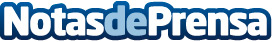 Helena Domènech, responsable de Recursos Humanos para la actividad de equipos de Media Tensión de Schneider Electric  Datos de contacto:TelventNota de prensa publicada en: https://www.notasdeprensa.es/helena-domenech-responsable-de-recursos_1 Categorias: E-Commerce Nombramientos http://www.notasdeprensa.es